Publicado en Ibiza el 18/12/2020 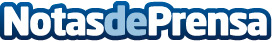 IBIZA MAGIC CLUB ofreció una gala a beneficio de Apneef, Fundación Conciencia y Magna PitiusaEl pasado sábado, 12 de diciembre, el Ilusionista Lucas Di Giacomo, abrió por primera vez las puer-tas de su exclusivo club Ibiza Magic Club a las cámaras, con el fin de ofrecer un show virtual online en directoDatos de contacto:Conchita Onieva664500247Nota de prensa publicada en: https://www.notasdeprensa.es/ibiza-magic-club-ofrecio-una-gala-a-beneficio Categorias: Artes Escénicas Música Educación Sociedad Baleares Solidaridad y cooperación Ocio para niños http://www.notasdeprensa.es